Erasmus-Kooperation mit der Fakultät für Orthodoxe Theologie in Bukarest 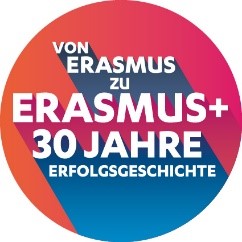 Studierende der Evangelischen Theologie der Justus-Liebig-Universität haben die Möglichkeit, an der Fakultät für Orthodoxe Theologie in Bukarest, auch „Paris des Ostens“ genannt, Orthodoxe Theologie zu studieren. Über das Erasmus-Programm an der JLU Gießen werden solche Studienaufenthalte im europäischen Ausland finanziert. Warum in Bukarest an der Fakultät für Orthodoxe Theologie studieren? Dort können interkonfessionelle Erfahrungen im Austausch mit Studierenden und Lehrenden der Orthodoxen Theologie gesammelt werden, denn auch in Bukarest werden ReligionslehrerInnen ausgebildet. Darüber hinaus kann Pastoraltheologie, Diakoniewissenschaft sowie Christliche Kunstgeschichte und Ikonenmalerei (in der fakultätseigenen Kunstwerkstatt) studiert werden. 2005 wurde die Struktur der akademischen theologischen Ausbildung an der Theologischen Fakultät in Bukarest an die Vorgaben der Europäischen Union angepasst (vgl. Bologna-Erklärung). Nun werden dort vier Bachelor-Studiengänge für Orthodoxe Theologie angeboten: Pastoral Orthodox Theology / Pastoraltheologie (4 years)Didactical Orthodox Theology / Orthodoxe Religionspädagogik (3 years)Social Assistance Orthodox Theology / Diakoniewissenschaft (3 years) Sacred Art / Christliche Kunstgeschichte und Ikonennmalerei (3 years).Darüber hinaus werden ein zweijähriger Masterstudiengang und ein dreijähriges Ph.D.-Programm angeboten.Die Bereitschaft, Rumänisch zu lernen, ist eine Voraussetzung für den Studienaufenthalt in Rumänien. Es wird empfohlen, die Sprache bereits in Deutschland vorbereitend zu erlernen, vgl. http://www.uni-giessen.de/fbz/zentren/zfbk/forumsprachen. Zu Sprachkursangeboten an der Universität von Bukarest vgl. http://www.unibuc.ro/despre-ub/organizare/administratie/directia-relatii-internationale/biroul-cooperare-internationala-si-studenti-straini/.  Die AnsprechpartnerInnen für interessierte deutsche Studierende für diesen Austausch sind: Am Institut für Evangelische Theologie Prof. Dr. Ute Eva Eisen ute.e.eisen@evtheologie.uni-giessen.de. Wir informieren Sie gerne detailliert über das Bewerbungsvorgehen.An der Fakultät für Orthodoxe Theologie in Bukarest Prof. Conf. Dr. David Pestroiu (Erasmuskoordinator der Orthodox-theologischen Fakultät Bukarest) prestroiu@gmail.comFür mehr Informationen zur Fakultät für Orthodoxe Theologie in Bukarest vgl. http://en.unibuc.ro/academic-programmes/faculties/faculty-of-orthodox-theology-justinian-the-patriarch/